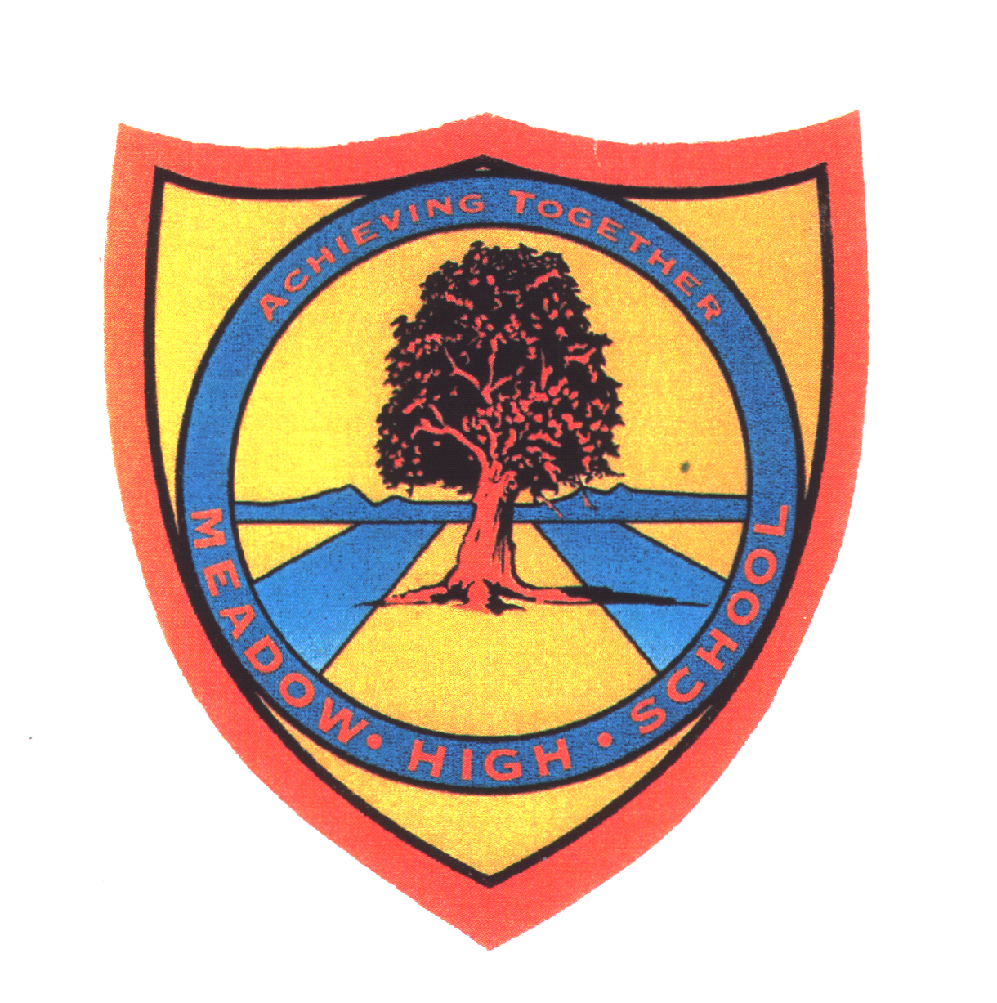 Year 7Pathway 2/3/4 Food Technology - Summer Term Food Technology - Summer Term Learning Intention:  Design and Making a Healthy Packed Lunch Students will have the opportunity to learn and extend their understanding of the different food groups and their importance in our diets. By using this knowledge they will go on to designing and make a healthy packed lunch where they will explore the different healthy options, as well gain understanding of how to build their own balanced meal. Learning Intention:  Design and Making a Healthy Packed Lunch Students will have the opportunity to learn and extend their understanding of the different food groups and their importance in our diets. By using this knowledge they will go on to designing and make a healthy packed lunch where they will explore the different healthy options, as well gain understanding of how to build their own balanced meal. Learning Intention:  Design and Making a Healthy Packed Lunch Students will have the opportunity to learn and extend their understanding of the different food groups and their importance in our diets. By using this knowledge they will go on to designing and make a healthy packed lunch where they will explore the different healthy options, as well gain understanding of how to build their own balanced meal. Learning Intention:  Design and Making a Healthy Packed Lunch Students will have the opportunity to learn and extend their understanding of the different food groups and their importance in our diets. By using this knowledge they will go on to designing and make a healthy packed lunch where they will explore the different healthy options, as well gain understanding of how to build their own balanced meal. Learning Intention:  Design and Making a Healthy Packed Lunch Students will have the opportunity to learn and extend their understanding of the different food groups and their importance in our diets. By using this knowledge they will go on to designing and make a healthy packed lunch where they will explore the different healthy options, as well gain understanding of how to build their own balanced meal. Key knowledge that should be learned during this SoW Key knowledge that should be learned during this SoW All Most Some Concept: Concept: How to build a balanced healthy packed lunch by exploring the different food groups. To then go on and make the chosen packed lunch. Students will then have the opportunity to evaluate their meal.How to build a balanced healthy packed lunch by exploring the different food groups. To then go on and make the chosen packed lunch. Students will then have the opportunity to evaluate their meal.How to build a balanced healthy packed lunch by exploring the different food groups. To then go on and make the chosen packed lunch. Students will then have the opportunity to evaluate their meal.Knowledge: Knowledge: To be recognise healthy food options to make a packed lunch To understand the importance of a well balanced meal To gain understanding of the different food groups and they nutritional value Key Skills: Key Skills: Design a healthy packed LunchBuild on culinary skills like: Spreading/Cutting etc  Students evaluate what they have made - self assessmentTo gain some understanding of the importance of each food groupLimited support when taking part in practical taskTo gain understanding of the importance of each food group and their nutritional value Little/no support when taking part in practical taskLanguage and/or communication skills: Language and/or communication skills: HealthyLunchBalancedFood Groups (Umbrella/House/Sun)Umbrella - ProtectHouse - BuildSun - Energy NutritionVitamins/MineralsCarbohydratesProteinCurricular LinksCurricular LinksLinks to other learning within the subject are: Science/Resistant Materials/ PSHCE/PELinks to other learning within the subject are: Science/Resistant Materials/ PSHCE/PELinks to other learning within the subject are: Science/Resistant Materials/ PSHCE/PECareer PathsFood/Hospitality IndustryLesson Link: Food Technology Career PathsFood/Hospitality IndustryLesson Link: Food Technology Key Stage 3Lesson Focus:Health and Safety Culinary SkillsDesign and Making Taking Points:Why is it important to learn about Health and Safety?What types of jobs would H&S be used/followed in? Career Links:Hospitality/Catering Industry:Restaurants/Cafes/Shops/Hotels/BarsJobs:Kitchen staff (chef/kitchen porter) Serving and preparing foodCleaner WaiterResources used in lessons:https://www.youthemployment.org.uk/dev/wp-content/themes/yeuk/files/catering-work-experience-guide-ks3.pdfKey Stage 3Lesson Focus:Health and Safety Culinary SkillsDesign and Making Taking Points:Why is it important to learn about Health and Safety?What types of jobs would H&S be used/followed in? Career Links:Hospitality/Catering Industry:Restaurants/Cafes/Shops/Hotels/BarsJobs:Kitchen staff (chef/kitchen porter) Serving and preparing foodCleaner WaiterResources used in lessons:https://www.youthemployment.org.uk/dev/wp-content/themes/yeuk/files/catering-work-experience-guide-ks3.pdfKey Stage 3Lesson Focus:Health and Safety Culinary SkillsDesign and Making Taking Points:Why is it important to learn about Health and Safety?What types of jobs would H&S be used/followed in? Career Links:Hospitality/Catering Industry:Restaurants/Cafes/Shops/Hotels/BarsJobs:Kitchen staff (chef/kitchen porter) Serving and preparing foodCleaner WaiterResources used in lessons:https://www.youthemployment.org.uk/dev/wp-content/themes/yeuk/files/catering-work-experience-guide-ks3.pdf